Lección 3: Milésimas en forma desarrolladaRepresentemos milésimas.Calentamiento: Cuál es diferente: Distintas maneras de expresar un número decimal¿Cuál es diferente?3.1: Forma desarrolladaExplica o muestra por qué la región sombreada representa .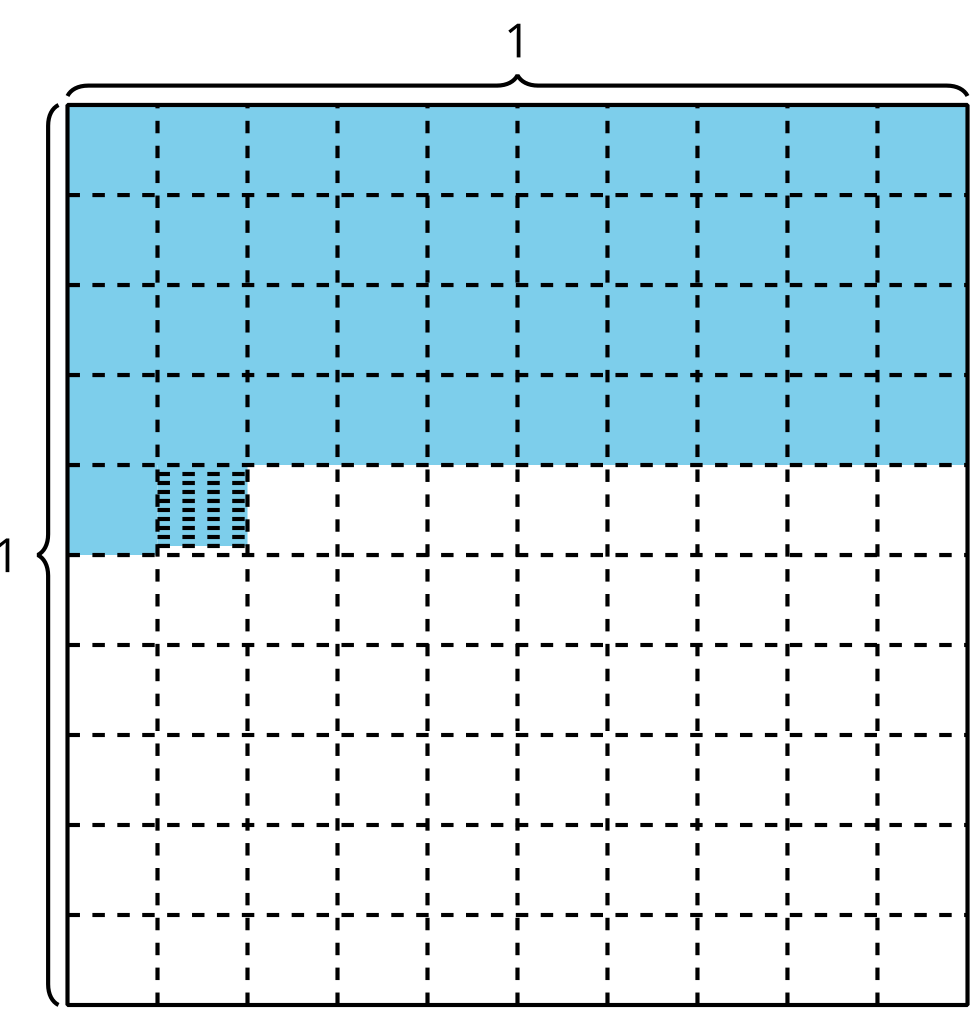 ¿Qué número decimal está representado por la región sombreada?Sombrea la cuadrícula para representar .Escribe el número  en forma decimal.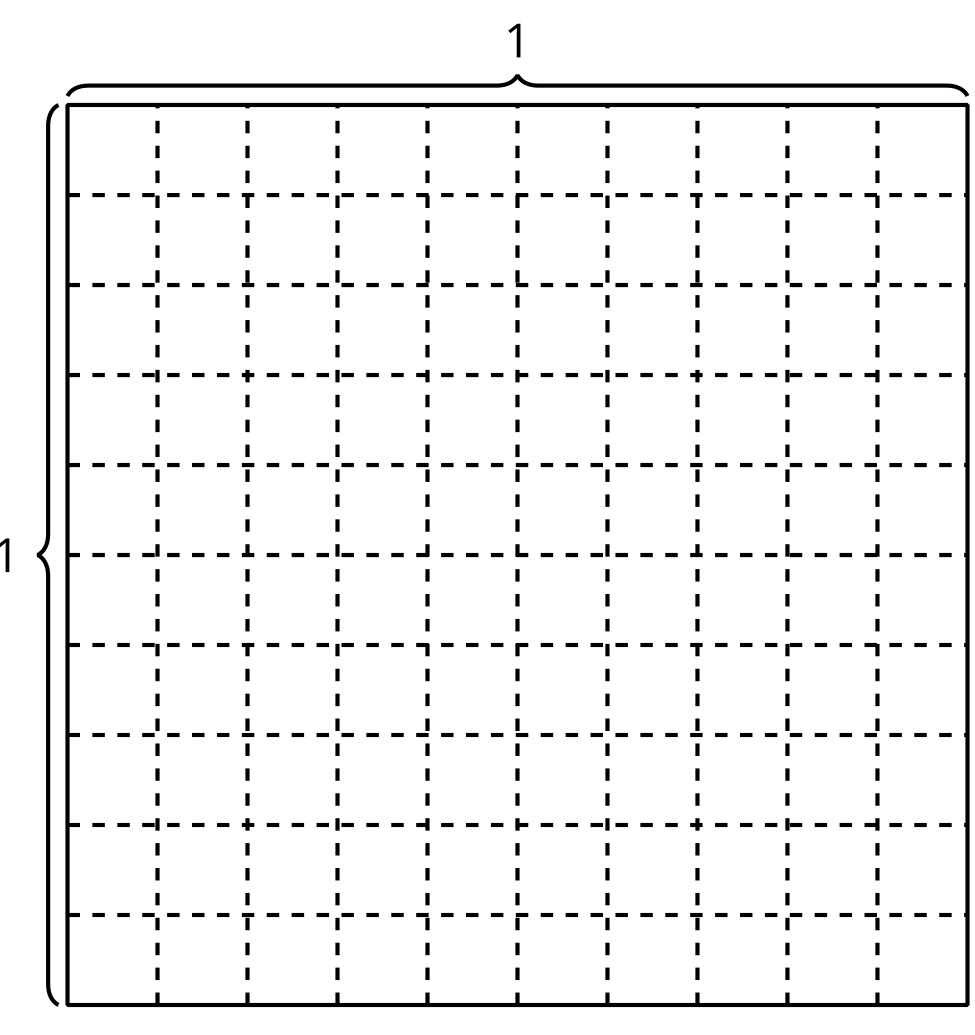 Mai dice que el número decimal 0.105 representa . ¿Estás de acuerdo con Mai? Explica o muestra tu razonamiento.3.2: Números decimales de numerosas manerasRepresenta cada número de tantas maneras como puedas.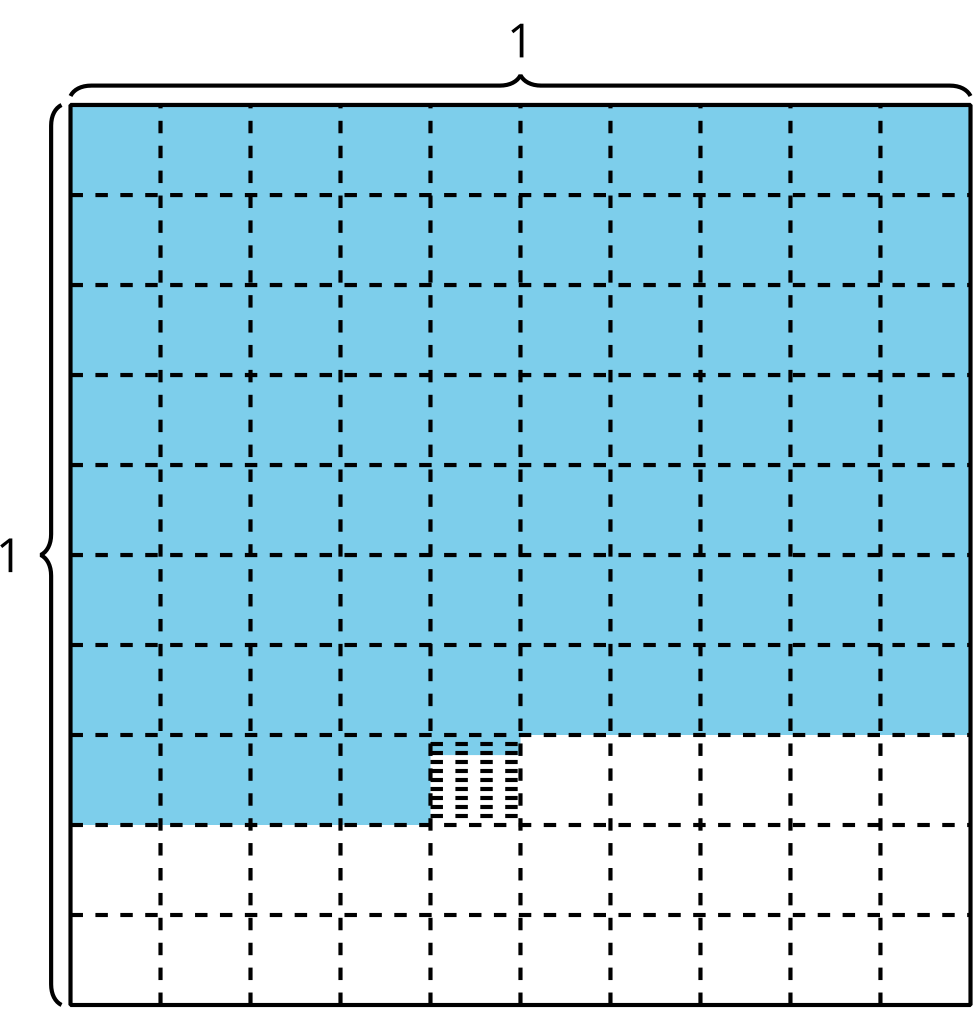 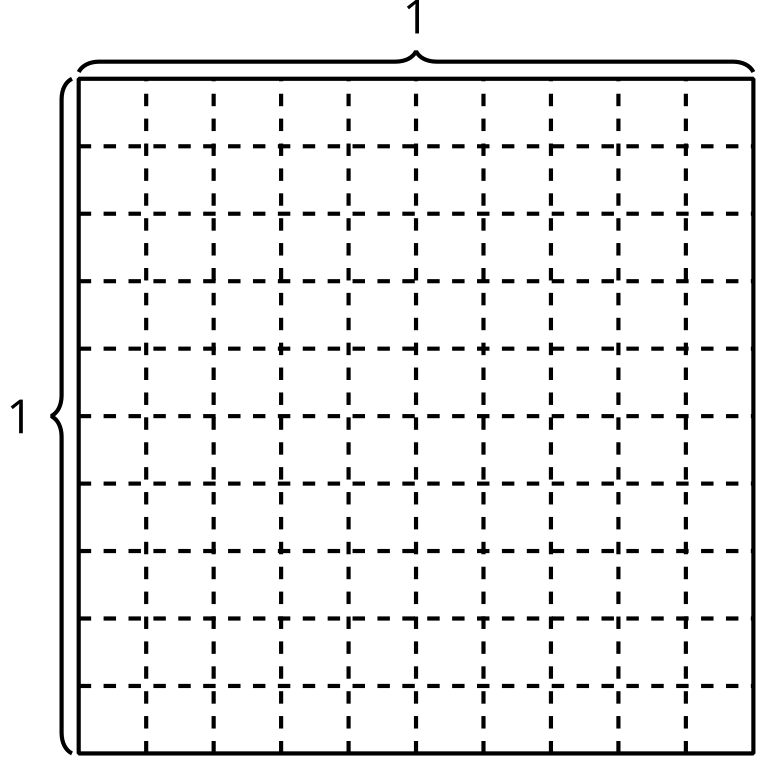 ciento treinta y seis milésimas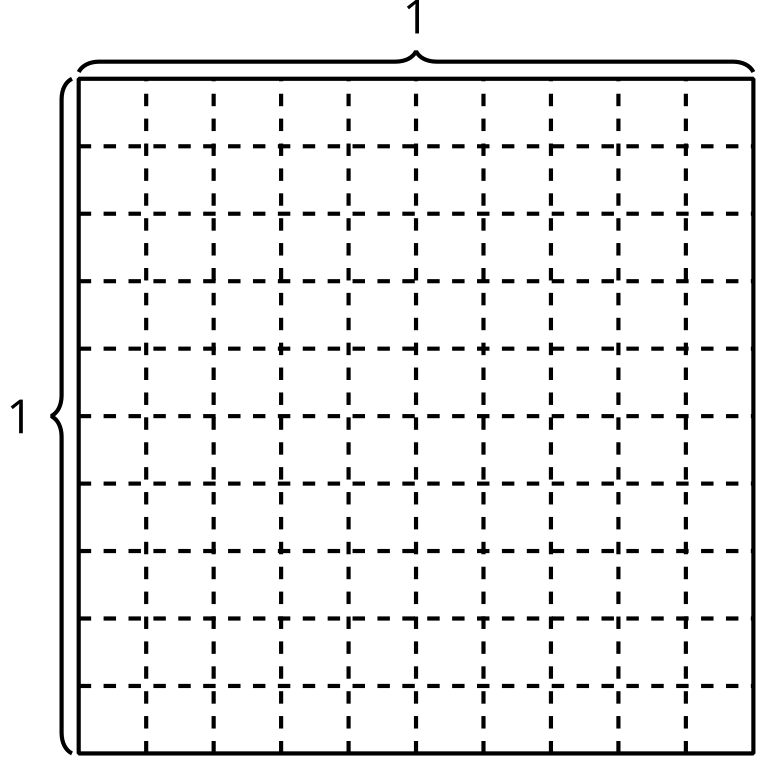 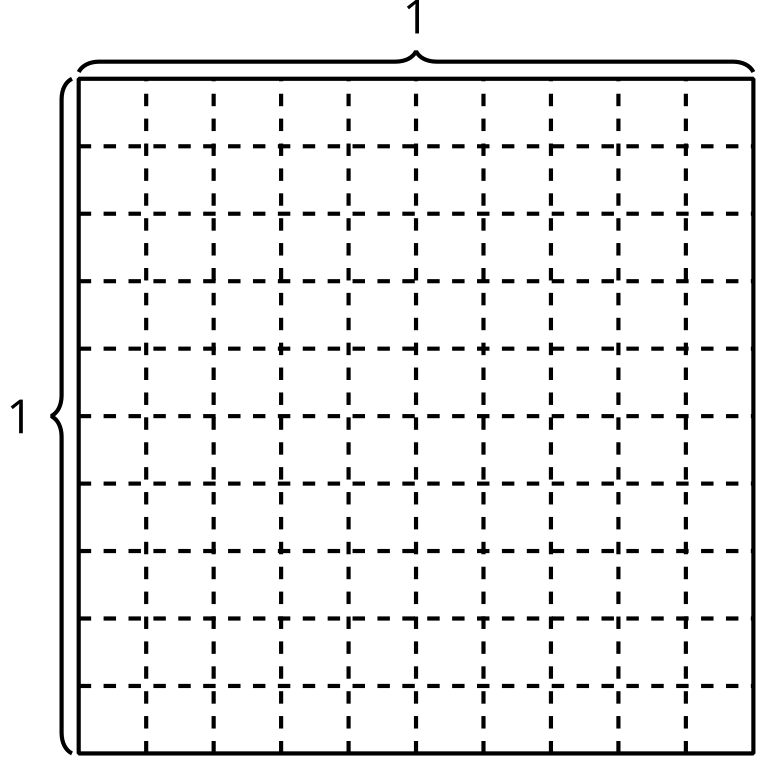 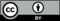 © CC BY 2021 Illustrative Mathematics®